№ п/пНаименование товара, работ, услугЕд. изм.Кол-воТехнические, функциональные характеристикиТехнические, функциональные характеристики№ п/пНаименование товара, работ, услугЕд. изм.Кол-воПоказатель (наименование комплектующего, технического параметра и т.п.)Описание, значение1ТренажерСО 6.09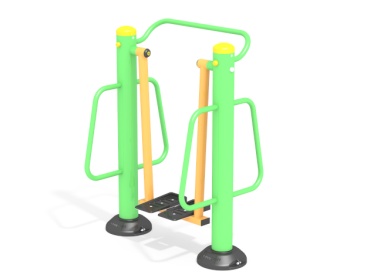 Шт. 11ТренажерСО 6.09Шт. 1Высота (мм) 1300(± 10мм)1ТренажерСО 6.09Шт. 1Длина (мм)1130(± 10мм)1ТренажерСО 6.09Шт. 1Ширина (мм) 770(± 10мм)1ТренажерСО 6.09Шт. 1Применяемые материалыПрименяемые материалы1ТренажерСО 6.09Шт. 1Несущая стойкаМеталлическая труба диаметром не менее 132 мм с толщиной стенки не менее 5 мм, на постаменте под бетонирование. Сверху стойка заварена металлической заглушкой. Все шарнирные узлы имеют подшипники качения закрытого типа.НазначениеТренажер представляет собой уличный тренажер, предназначенный для выполнения силового упражнения. Тренажер размещается стационарно на спортивных площадках и в зонах отдыха.Занятия на тренажере способствуют:укреплению мышц и суставов ног, спины и таза;повышению выносливости;укреплению дыхательной и сердечно-сосудистой систем;интенсивному обогащению мышц кислородом з счет ускорения кровообращения; общему физическому развитию.Принцип действияТренажер рассчитан на тренировку одного человека и позволяет выполнять силовое упражнение: имитация лыжного хода классическим стилем.Пользователь, выполняющий мах ногами, становится на подножки, с пластиковыми накладками, между опор и, взявшись за поручень, производит махи ногами имитируя бег на лыжах классическим стилем.МатериалыМеталл покрашен полимерной порошковой краской. Заглушки пластиковые, цветные. Все метизы оцинкованы.